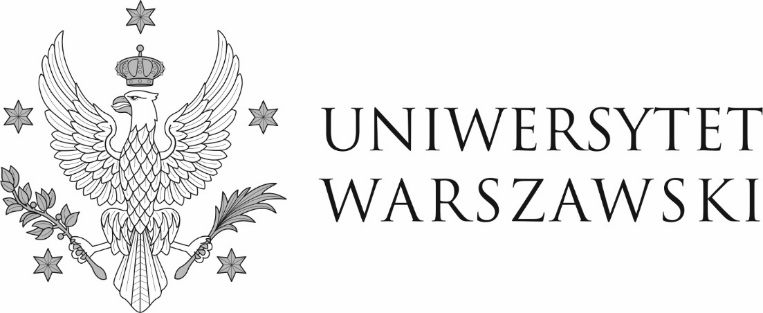 Warszawa, dnia 21.01.2022 r.DZP-361/166/2021/SzB/72	Do wszystkich zainteresowanychDotyczy: postępowania o udzielenia zamówienia publicznego prowadzonego w trybie podstawowym nr DZP-361/166/2021 pn.: Usługa opieki serwisowej licencji SAP dla potrzeb zintegrowanego systemu zarządzania Uniwersytetu Warszawskiego.INFORMACJA O WYBORZE NAJKORZYSTNIEJSZEJ OFERTYUniwersytet Warszawski, działając na podstawie art. 253 ust. 2 ustawy z dnia 11 września 2019 r. - Prawo zamówień publicznych, zwanej dalej „ustawą”, informuje, że w wyniku postępowania prowadzonego w trybie podstawowym nr DZP-361/166/2021 pn.: „Usługa opieki serwisowej licencji SAP dla potrzeb zintegrowanego systemu zarządzania Uniwersytetu Warszawskiego” za  najkorzystniejszą uznał ofertę nr 2 złożoną przez Wykonawcę  All For One Poland Sp z o.o. ul. Krzemowa 1, Złotniki, 62-002 Suchy Las Uzasadnienie wyboru: Oferta spełnia wszystkie wymagania przedstawione w ustawie i specyfikacji warunków zamówienia oraz uzyskała maksymalną liczbę punktów przyznaną w oparciu o ustalone kryteria oceny ofert i ich wagi.W niniejszym postępowaniu oferty złożyło 2 Wykonawców:Punktacja przyznana ofertom w kryterium oceny ofert i łączna punktacja W imieniu ZamawiającegoPełnomocnik Rektora ds. zamówień publicznychmgr Piotr SkuberaNumer ofertyNazwa i adres Wykonawcy121S&T Services Polska Sp z o.o.ul. Postępu 21D, 02-676 Warszawa2All For One Poland Sp z o.o. ul. Krzemowa 1, Złotniki, 62-002 Suchy LasNumer ofertynazwa, siedziba i adres wykonawcyLiczba punktów w kryterium Liczba punktów w kryterium Numer ofertynazwa, siedziba i adres wykonawcyCenaCiLiczba punktów w kryterium (RAZEM)Woi1231S&T Services Polska Sp z o.o. ul. Postępu 21D, 02-676 Warszawa 99,3899,38 2All For One Poland Sp z o.o. ul. Krzemowa 1, Złotniki, 62-002 Suchy Las 100,00100,00 